Board of Directors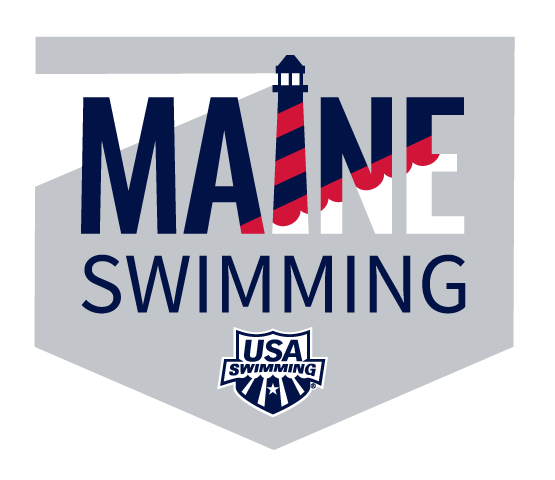 Coaches’ RepresentativeJob DescriptionRequirements: The Coaches’ Representative must be a properly registered coach with Maine Swimming.Meeting ExpectationsProvide insight, suggestions, and concerns regarding LSC matters.Vote on decisions in the best interest of the Maine Swimming LSC and its mission.Avoid conflict of interest or perceived conflict of interest by acknowledging potential conflicts upfront which may mean potentially forfeiting a vote.Abide by Robert’s Rules of Order during meetings of the Board.Attend Board of Director and House of Delegate Meetings, and any meetings, conference call or otherwise, throughout the year.Committee CommitmentChair the Coaches’ Committee.Hold quarterly meetings or conference calls of the Coaches’ Committee to conduct necessary business.Member of the Technical Planning Committee.Attend regular meetings or conference calls of the Technical Planning Committee to conduct necessary business.Member of other committees/task forces as they are needed.Fiscal ResponsibilityProvide financial oversight of the LSC budget, and respective committee budget.Other Responsibilities - In addition to the regular Board of Directors responsibilities listed above, the Coaches Representative also holds the following responsibilities: Communicate with the coaches within the Maine Swimming LSC on a regular basis to disseminate information from the Board of Directors and House of Delegates.Undertake discussions and activities in the best interest of the Maine Swimming coaches and the sport of swimming.Recommend MESI winter championship times to the Technical Planning Committee.Plan annual coach education opportunities.Oversee Coach and Assistant Coach of the Year nominations and electionsOversee Coach of the Meet nominations and elections.Reference Maine Swimming Bylaws Article 5 Board of Directors for more information on the role of the Board Director.Reference Maine Swimming Policies and Procedures Section 405 for more information on the role of the Coaches’ Representative.